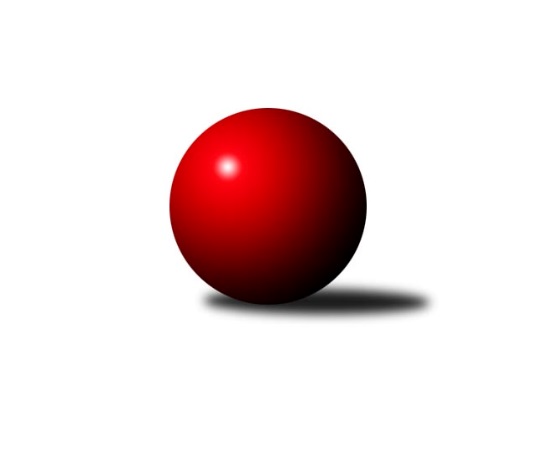 Č.2Ročník 2019/2020	20.4.2024 2. KLM A 2019/2020Statistika 2. kolaTabulka družstev:		družstvo	záp	výh	rem	proh	skore	sety	průměr	body	plné	dorážka	chyby	1.	KK SDS Sadská	2	2	0	0	13.0 : 3.0 	(31.5 : 16.5)	3352	4	2238	1114	20	2.	KK Kosmonosy	2	2	0	0	11.0 : 5.0 	(23.0 : 25.0)	3234	4	2168	1066	28.5	3.	TJ Slovan Karlovy Vary	2	2	0	0	10.0 : 6.0 	(26.5 : 21.5)	3369	4	2250	1119	30.5	4.	TJ Lomnice	2	1	0	1	10.0 : 6.0 	(25.5 : 22.5)	3257	2	2215	1043	23.5	5.	TJ Červený Kostelec	2	1	0	1	8.0 : 8.0 	(25.5 : 22.5)	3328	2	2184	1144	19.5	6.	SKK Jičín	2	1	0	1	8.0 : 8.0 	(22.0 : 26.0)	3191	2	2157	1034	30	7.	TJ Sokol Kdyně	2	1	0	1	7.0 : 9.0 	(26.0 : 22.0)	3262	2	2169	1093	23	8.	SKK Bohušovice	2	1	0	1	6.0 : 10.0 	(19.0 : 29.0)	3257	2	2191	1066	27.5	9.	TJ Sokol Duchcov	2	0	1	1	7.0 : 9.0 	(23.5 : 24.5)	3253	1	2203	1050	29	10.	Kuželky Aš	2	0	1	1	6.0 : 10.0 	(19.0 : 29.0)	3272	1	2164	1109	34.5	11.	TJ Sokol Tehovec	2	0	0	2	6.0 : 10.0 	(25.0 : 23.0)	3238	0	2183	1055	29	12.	Vltavan Loučovice	2	0	0	2	4.0 : 12.0 	(21.5 : 26.5)	3135	0	2135	1000	38Tabulka doma:		družstvo	záp	výh	rem	proh	skore	sety	průměr	body	maximum	minimum	1.	KK Kosmonosy	2	2	0	0	11.0 : 5.0 	(23.0 : 25.0)	3234	4	3320	3147	2.	TJ Lomnice	1	1	0	0	7.0 : 1.0 	(15.0 : 9.0)	3186	2	3186	3186	3.	TJ Sokol Kdyně	1	1	0	0	6.0 : 2.0 	(17.0 : 7.0)	3410	2	3410	3410	4.	KK SDS Sadská	1	1	0	0	6.0 : 2.0 	(14.5 : 9.5)	3366	2	3366	3366	5.	TJ Slovan Karlovy Vary	1	1	0	0	5.0 : 3.0 	(14.0 : 10.0)	3416	2	3416	3416	6.	TJ Červený Kostelec	1	1	0	0	5.0 : 3.0 	(13.5 : 10.5)	3398	2	3398	3398	7.	SKK Bohušovice	2	1	0	1	6.0 : 10.0 	(19.0 : 29.0)	3257	2	3281	3232	8.	Kuželky Aš	1	0	1	0	4.0 : 4.0 	(12.0 : 12.0)	3270	1	3270	3270	9.	SKK Jičín	0	0	0	0	0.0 : 0.0 	(0.0 : 0.0)	0	0	0	0	10.	TJ Sokol Tehovec	0	0	0	0	0.0 : 0.0 	(0.0 : 0.0)	0	0	0	0	11.	TJ Sokol Duchcov	1	0	0	1	3.0 : 5.0 	(11.5 : 12.5)	3306	0	3306	3306	12.	Vltavan Loučovice	1	0	0	1	2.0 : 6.0 	(11.5 : 12.5)	3076	0	3076	3076Tabulka venku:		družstvo	záp	výh	rem	proh	skore	sety	průměr	body	maximum	minimum	1.	KK SDS Sadská	1	1	0	0	7.0 : 1.0 	(17.0 : 7.0)	3337	2	3337	3337	2.	TJ Slovan Karlovy Vary	1	1	0	0	5.0 : 3.0 	(12.5 : 11.5)	3321	2	3321	3321	3.	SKK Jičín	2	1	0	1	8.0 : 8.0 	(22.0 : 26.0)	3191	2	3277	3104	4.	TJ Sokol Duchcov	1	0	1	0	4.0 : 4.0 	(12.0 : 12.0)	3200	1	3200	3200	5.	KK Kosmonosy	0	0	0	0	0.0 : 0.0 	(0.0 : 0.0)	0	0	0	0	6.	SKK Bohušovice	0	0	0	0	0.0 : 0.0 	(0.0 : 0.0)	0	0	0	0	7.	TJ Červený Kostelec	1	0	0	1	3.0 : 5.0 	(12.0 : 12.0)	3257	0	3257	3257	8.	TJ Lomnice	1	0	0	1	3.0 : 5.0 	(10.5 : 13.5)	3328	0	3328	3328	9.	Vltavan Loučovice	1	0	0	1	2.0 : 6.0 	(10.0 : 14.0)	3193	0	3193	3193	10.	Kuželky Aš	1	0	0	1	2.0 : 6.0 	(7.0 : 17.0)	3274	0	3274	3274	11.	TJ Sokol Kdyně	1	0	0	1	1.0 : 7.0 	(9.0 : 15.0)	3113	0	3113	3113	12.	TJ Sokol Tehovec	2	0	0	2	6.0 : 10.0 	(25.0 : 23.0)	3238	0	3338	3137Tabulka podzimní části:		družstvo	záp	výh	rem	proh	skore	sety	průměr	body	doma	venku	1.	KK SDS Sadská	2	2	0	0	13.0 : 3.0 	(31.5 : 16.5)	3352	4 	1 	0 	0 	1 	0 	0	2.	KK Kosmonosy	2	2	0	0	11.0 : 5.0 	(23.0 : 25.0)	3234	4 	2 	0 	0 	0 	0 	0	3.	TJ Slovan Karlovy Vary	2	2	0	0	10.0 : 6.0 	(26.5 : 21.5)	3369	4 	1 	0 	0 	1 	0 	0	4.	TJ Lomnice	2	1	0	1	10.0 : 6.0 	(25.5 : 22.5)	3257	2 	1 	0 	0 	0 	0 	1	5.	TJ Červený Kostelec	2	1	0	1	8.0 : 8.0 	(25.5 : 22.5)	3328	2 	1 	0 	0 	0 	0 	1	6.	SKK Jičín	2	1	0	1	8.0 : 8.0 	(22.0 : 26.0)	3191	2 	0 	0 	0 	1 	0 	1	7.	TJ Sokol Kdyně	2	1	0	1	7.0 : 9.0 	(26.0 : 22.0)	3262	2 	1 	0 	0 	0 	0 	1	8.	SKK Bohušovice	2	1	0	1	6.0 : 10.0 	(19.0 : 29.0)	3257	2 	1 	0 	1 	0 	0 	0	9.	TJ Sokol Duchcov	2	0	1	1	7.0 : 9.0 	(23.5 : 24.5)	3253	1 	0 	0 	1 	0 	1 	0	10.	Kuželky Aš	2	0	1	1	6.0 : 10.0 	(19.0 : 29.0)	3272	1 	0 	1 	0 	0 	0 	1	11.	TJ Sokol Tehovec	2	0	0	2	6.0 : 10.0 	(25.0 : 23.0)	3238	0 	0 	0 	0 	0 	0 	2	12.	Vltavan Loučovice	2	0	0	2	4.0 : 12.0 	(21.5 : 26.5)	3135	0 	0 	0 	1 	0 	0 	1Tabulka jarní části:		družstvo	záp	výh	rem	proh	skore	sety	průměr	body	doma	venku	1.	TJ Sokol Kdyně	0	0	0	0	0.0 : 0.0 	(0.0 : 0.0)	0	0 	0 	0 	0 	0 	0 	0 	2.	TJ Slovan Karlovy Vary	0	0	0	0	0.0 : 0.0 	(0.0 : 0.0)	0	0 	0 	0 	0 	0 	0 	0 	3.	TJ Lomnice	0	0	0	0	0.0 : 0.0 	(0.0 : 0.0)	0	0 	0 	0 	0 	0 	0 	0 	4.	Kuželky Aš	0	0	0	0	0.0 : 0.0 	(0.0 : 0.0)	0	0 	0 	0 	0 	0 	0 	0 	5.	TJ Sokol Tehovec	0	0	0	0	0.0 : 0.0 	(0.0 : 0.0)	0	0 	0 	0 	0 	0 	0 	0 	6.	KK Kosmonosy	0	0	0	0	0.0 : 0.0 	(0.0 : 0.0)	0	0 	0 	0 	0 	0 	0 	0 	7.	Vltavan Loučovice	0	0	0	0	0.0 : 0.0 	(0.0 : 0.0)	0	0 	0 	0 	0 	0 	0 	0 	8.	TJ Sokol Duchcov	0	0	0	0	0.0 : 0.0 	(0.0 : 0.0)	0	0 	0 	0 	0 	0 	0 	0 	9.	TJ Červený Kostelec	0	0	0	0	0.0 : 0.0 	(0.0 : 0.0)	0	0 	0 	0 	0 	0 	0 	0 	10.	KK SDS Sadská	0	0	0	0	0.0 : 0.0 	(0.0 : 0.0)	0	0 	0 	0 	0 	0 	0 	0 	11.	SKK Bohušovice	0	0	0	0	0.0 : 0.0 	(0.0 : 0.0)	0	0 	0 	0 	0 	0 	0 	0 	12.	SKK Jičín	0	0	0	0	0.0 : 0.0 	(0.0 : 0.0)	0	0 	0 	0 	0 	0 	0 	0 Zisk bodů pro družstvo:		jméno hráče	družstvo	body	zápasy	v %	dílčí body	sety	v %	1.	Václav Hlaváč st.	TJ Slovan Karlovy Vary 	2	/	2	(100%)	8	/	8	(100%)	2.	Tomáš Pavlík 	TJ Slovan Karlovy Vary 	2	/	2	(100%)	8	/	8	(100%)	3.	Miroslav Šuba 	Vltavan Loučovice 	2	/	2	(100%)	7.5	/	8	(94%)	4.	Petr Jedlička 	Kuželky Aš 	2	/	2	(100%)	7	/	8	(88%)	5.	Viktor Pytlík 	TJ Sokol Kdyně 	2	/	2	(100%)	7	/	8	(88%)	6.	Aleš Košnar 	KK SDS Sadská 	2	/	2	(100%)	7	/	8	(88%)	7.	Tomáš Čožík 	TJ Sokol Tehovec  	2	/	2	(100%)	7	/	8	(88%)	8.	Luboš Beneš 	KK Kosmonosy  	2	/	2	(100%)	6	/	8	(75%)	9.	Jakub Šmidlík 	TJ Sokol Tehovec  	2	/	2	(100%)	6	/	8	(75%)	10.	Martin Mýl 	TJ Červený Kostelec   	2	/	2	(100%)	6	/	8	(75%)	11.	Miloš Civín 	TJ Sokol Duchcov 	2	/	2	(100%)	6	/	8	(75%)	12.	Jiří Zemánek 	TJ Sokol Duchcov 	2	/	2	(100%)	6	/	8	(75%)	13.	Tomáš Bek 	KK SDS Sadská 	2	/	2	(100%)	6	/	8	(75%)	14.	Jiří Semerád 	SKK Bohušovice 	2	/	2	(100%)	6	/	8	(75%)	15.	Štěpán Diosegi 	TJ Lomnice 	2	/	2	(100%)	5.5	/	8	(69%)	16.	Dušan Plocek 	KK Kosmonosy  	2	/	2	(100%)	5	/	8	(63%)	17.	Jaroslav Procházka 	TJ Sokol Tehovec  	2	/	2	(100%)	5	/	8	(63%)	18.	Petr Novák 	KK Kosmonosy  	2	/	2	(100%)	5	/	8	(63%)	19.	Martin Schejbal 	KK SDS Sadská 	2	/	2	(100%)	5	/	8	(63%)	20.	Miroslav Bubla 	TJ Lomnice 	2	/	2	(100%)	5	/	8	(63%)	21.	Jiří Drábek 	SKK Jičín 	1	/	1	(100%)	3	/	4	(75%)	22.	Josef Veverka 	TJ Lomnice 	1	/	1	(100%)	3	/	4	(75%)	23.	Josef Kupka 	TJ Červený Kostelec   	1	/	1	(100%)	3	/	4	(75%)	24.	Josef Krotký 	TJ Lomnice 	1	/	1	(100%)	3	/	4	(75%)	25.	Zdenek Ransdorf 	TJ Sokol Duchcov 	1	/	1	(100%)	3	/	4	(75%)	26.	Pavel Kaan 	SKK Jičín 	1	/	1	(100%)	2.5	/	4	(63%)	27.	Václav Schejbal 	KK SDS Sadská 	1	/	2	(50%)	5	/	8	(63%)	28.	Štěpán Schuster 	TJ Červený Kostelec   	1	/	2	(50%)	5	/	8	(63%)	29.	Lukáš Janko 	TJ Červený Kostelec   	1	/	2	(50%)	5	/	8	(63%)	30.	Jiří Benda st.	TJ Sokol Kdyně 	1	/	2	(50%)	5	/	8	(63%)	31.	Jaromír Hnát 	SKK Bohušovice 	1	/	2	(50%)	5	/	8	(63%)	32.	Tomáš Beck st.	TJ Slovan Karlovy Vary 	1	/	2	(50%)	4.5	/	8	(56%)	33.	Antonín Svoboda 	KK SDS Sadská 	1	/	2	(50%)	4.5	/	8	(56%)	34.	Milan Perníček 	SKK Bohušovice 	1	/	2	(50%)	4	/	8	(50%)	35.	Jaroslav Bulant 	TJ Sokol Duchcov 	1	/	2	(50%)	4	/	8	(50%)	36.	Josef Fidrant 	TJ Sokol Kdyně 	1	/	2	(50%)	4	/	8	(50%)	37.	Jiří Vondráček 	KK Kosmonosy  	1	/	2	(50%)	4	/	8	(50%)	38.	Bohumil Maněna 	TJ Lomnice 	1	/	2	(50%)	4	/	8	(50%)	39.	Miroslav Knespl 	TJ Lomnice 	1	/	2	(50%)	4	/	8	(50%)	40.	Josef Gondek 	Vltavan Loučovice 	1	/	2	(50%)	4	/	8	(50%)	41.	Ondřej Mrkos 	TJ Červený Kostelec   	1	/	2	(50%)	4	/	8	(50%)	42.	Libor Dušek 	Vltavan Loučovice 	1	/	2	(50%)	4	/	8	(50%)	43.	Petr Miláček 	KK SDS Sadská 	1	/	2	(50%)	4	/	8	(50%)	44.	Jindřich Dvořák 	TJ Sokol Kdyně 	1	/	2	(50%)	4	/	8	(50%)	45.	Pavel Louda 	SKK Jičín 	1	/	2	(50%)	4	/	8	(50%)	46.	František Černý 	SKK Jičín 	1	/	2	(50%)	3.5	/	8	(44%)	47.	Roman Bureš 	SKK Jičín 	1	/	2	(50%)	3	/	8	(38%)	48.	Jaroslav Soukup 	SKK Jičín 	1	/	2	(50%)	3	/	8	(38%)	49.	František Kopecký 	TJ Sokol Duchcov 	1	/	2	(50%)	3	/	8	(38%)	50.	Martin Vrbata 	Kuželky Aš 	1	/	2	(50%)	3	/	8	(38%)	51.	Jaroslav Bulant 	Kuželky Aš 	1	/	2	(50%)	3	/	8	(38%)	52.	Pavel Staša 	TJ Slovan Karlovy Vary 	1	/	2	(50%)	2	/	8	(25%)	53.	Petr Kolář 	SKK Jičín 	0	/	1	(0%)	2	/	4	(50%)	54.	Martin Bílek 	TJ Sokol Tehovec  	0	/	1	(0%)	2	/	4	(50%)	55.	Jaromír Fabián 	KK Kosmonosy  	0	/	1	(0%)	2	/	4	(50%)	56.	Jan Ransdorf 	TJ Sokol Duchcov 	0	/	1	(0%)	1.5	/	4	(38%)	57.	Jaroslav Soukup 	SKK Jičín 	0	/	1	(0%)	1	/	4	(25%)	58.	Jiří Šťastný 	TJ Sokol Tehovec  	0	/	1	(0%)	1	/	4	(25%)	59.	Radek Šlouf 	Vltavan Loučovice 	0	/	1	(0%)	1	/	4	(25%)	60.	Tomáš Bajtalon 	KK Kosmonosy  	0	/	1	(0%)	1	/	4	(25%)	61.	Daniel Balcar 	TJ Červený Kostelec   	0	/	1	(0%)	1	/	4	(25%)	62.	Martin Jirkal 	Vltavan Loučovice 	0	/	1	(0%)	0	/	4	(0%)	63.	Radek Tajč 	KK Kosmonosy  	0	/	1	(0%)	0	/	4	(0%)	64.	Václav Pilař 	Kuželky Aš 	0	/	1	(0%)	0	/	4	(0%)	65.	Josef Otta ml.	TJ Sokol Duchcov 	0	/	1	(0%)	0	/	4	(0%)	66.	Jaroslav Páv 	TJ Slovan Karlovy Vary 	0	/	2	(0%)	3	/	8	(38%)	67.	Martin Hurta 	Kuželky Aš 	0	/	2	(0%)	3	/	8	(38%)	68.	Jan Smolena 	Vltavan Loučovice 	0	/	2	(0%)	3	/	8	(38%)	69.	David Machálek 	TJ Sokol Kdyně 	0	/	2	(0%)	3	/	8	(38%)	70.	Tomáš Timura 	TJ Sokol Kdyně 	0	/	2	(0%)	3	/	8	(38%)	71.	Petr Seidl 	TJ Sokol Tehovec  	0	/	2	(0%)	2	/	8	(25%)	72.	Jaroslav Solín 	Kuželky Aš 	0	/	2	(0%)	2	/	8	(25%)	73.	Petr Šmidlík 	TJ Sokol Tehovec  	0	/	2	(0%)	2	/	8	(25%)	74.	Robert Weis 	Vltavan Loučovice 	0	/	2	(0%)	2	/	8	(25%)	75.	Martin Perníček 	SKK Bohušovice 	0	/	2	(0%)	2	/	8	(25%)	76.	Lukáš Dařílek 	SKK Bohušovice 	0	/	2	(0%)	1	/	8	(13%)	77.	Tomáš Svoboda 	SKK Bohušovice 	0	/	2	(0%)	1	/	8	(13%)	78.	Tomáš Beck ml.	TJ Slovan Karlovy Vary 	0	/	2	(0%)	1	/	8	(13%)	79.	Jiří Guba 	TJ Lomnice 	0	/	2	(0%)	1	/	8	(13%)Průměry na kuželnách:		kuželna	průměr	plné	dorážka	chyby	výkon na hráče	1.	Karlovy Vary, 1-4	3377	2209	1168	28.0	(562.8)	2.	SKK Nachod, 1-4	3363	2248	1114	20.5	(560.5)	3.	TJ Sokol Kdyně, 1-4	3342	2204	1137	26.5	(557.0)	4.	Přelouč, 1-4	3321	2259	1062	28.5	(553.6)	5.	Duchcov, 1-4	3313	2263	1050	34.0	(552.3)	6.	Bohušovice, 1-4	3276	2172	1104	22.3	(546.1)	7.	Kuželky Aš, 1-4	3235	2150	1085	27.5	(539.2)	8.	KK Kosmonosy, 3-6	3199	2157	1042	30.3	(533.2)	9.	Lomnice, 1-4	3149	2143	1006	29.0	(524.9)	10.	Nové Hrady, 1-4	3090	2118	972	34.0	(515.0)Nejlepší výkony na kuželnách:Karlovy Vary, 1-4TJ Slovan Karlovy Vary	3416	2. kolo	Václav Hlaváč st.	TJ Slovan Karlovy Vary	617	2. koloTJ Sokol Tehovec 	3338	2. kolo	Tomáš Pavlík 	TJ Slovan Karlovy Vary	615	2. kolo		. kolo	Tomáš Čožík 	TJ Sokol Tehovec 	604	2. kolo		. kolo	Jakub Šmidlík 	TJ Sokol Tehovec 	592	2. kolo		. kolo	Pavel Staša 	TJ Slovan Karlovy Vary	575	2. kolo		. kolo	Martin Bílek 	TJ Sokol Tehovec 	562	2. kolo		. kolo	Tomáš Beck st.	TJ Slovan Karlovy Vary	553	2. kolo		. kolo	Jaroslav Procházka 	TJ Sokol Tehovec 	553	2. kolo		. kolo	Jaroslav Páv 	TJ Slovan Karlovy Vary	533	2. kolo		. kolo	Tomáš Beck ml.	TJ Slovan Karlovy Vary	523	2. koloSKK Nachod, 1-4TJ Červený Kostelec  	3398	1. kolo	Josef Kupka 	TJ Červený Kostelec  	592	1. koloTJ Lomnice	3328	1. kolo	Štěpán Schuster 	TJ Červený Kostelec  	586	1. kolo		. kolo	Martin Mýl 	TJ Červený Kostelec  	581	1. kolo		. kolo	Josef Veverka 	TJ Lomnice	573	1. kolo		. kolo	Štěpán Diosegi 	TJ Lomnice	570	1. kolo		. kolo	Miroslav Bubla 	TJ Lomnice	560	1. kolo		. kolo	Lukáš Janko 	TJ Červený Kostelec  	557	1. kolo		. kolo	Bohumil Maněna 	TJ Lomnice	552	1. kolo		. kolo	Dalibor Chráska 	TJ Červený Kostelec  	549	1. kolo		. kolo	Miroslav Knespl 	TJ Lomnice	540	1. koloTJ Sokol Kdyně, 1-4TJ Sokol Kdyně	3410	1. kolo	Petr Jedlička 	Kuželky Aš	603	1. koloKuželky Aš	3274	1. kolo	Martin Vrbata 	Kuželky Aš	598	1. kolo		. kolo	Jiří Benda st.	TJ Sokol Kdyně	596	1. kolo		. kolo	Jindřich Dvořák 	TJ Sokol Kdyně	583	1. kolo		. kolo	Viktor Pytlík 	TJ Sokol Kdyně	575	1. kolo		. kolo	David Machálek 	TJ Sokol Kdyně	567	1. kolo		. kolo	Tomáš Timura 	TJ Sokol Kdyně	553	1. kolo		. kolo	Martin Hurta 	Kuželky Aš	538	1. kolo		. kolo	Josef Fidrant 	TJ Sokol Kdyně	536	1. kolo		. kolo	Jaroslav Solín 	Kuželky Aš	524	1. koloPřelouč, 1-4KK SDS Sadská	3366	2. kolo	Václav Schejbal 	KK SDS Sadská	612	2. koloSKK Jičín	3277	2. kolo	František Černý 	SKK Jičín	586	2. kolo		. kolo	Tomáš Bek 	KK SDS Sadská	573	2. kolo		. kolo	Pavel Kaan 	SKK Jičín	567	2. kolo		. kolo	Aleš Košnar 	KK SDS Sadská	566	2. kolo		. kolo	Petr Kolář 	SKK Jičín	556	2. kolo		. kolo	Martin Schejbal 	KK SDS Sadská	552	2. kolo		. kolo	Petr Miláček 	KK SDS Sadská	536	2. kolo		. kolo	Pavel Louda 	SKK Jičín	529	2. kolo		. kolo	Roman Bureš 	SKK Jičín	528	2. koloDuchcov, 1-4TJ Slovan Karlovy Vary	3321	1. kolo	Miloš Civín 	TJ Sokol Duchcov	589	1. koloTJ Sokol Duchcov	3306	1. kolo	Václav Hlaváč st.	TJ Slovan Karlovy Vary	582	1. kolo		. kolo	Jaroslav Páv 	TJ Slovan Karlovy Vary	573	1. kolo		. kolo	Jaroslav Bulant 	TJ Sokol Duchcov	572	1. kolo		. kolo	Tomáš Pavlík 	TJ Slovan Karlovy Vary	571	1. kolo		. kolo	Jiří Zemánek 	TJ Sokol Duchcov	565	1. kolo		. kolo	Tomáš Beck st.	TJ Slovan Karlovy Vary	556	1. kolo		. kolo	František Kopecký 	TJ Sokol Duchcov	550	1. kolo		. kolo	Jan Ransdorf 	TJ Sokol Duchcov	539	1. kolo		. kolo	Tomáš Beck ml.	TJ Slovan Karlovy Vary	525	1. koloBohušovice, 1-4KK SDS Sadská	3337	1. kolo	Lukáš Janko 	TJ Červený Kostelec  	608	2. koloSKK Bohušovice	3281	2. kolo	Jiří Semerád 	SKK Bohušovice	600	1. koloTJ Červený Kostelec  	3257	2. kolo	Aleš Košnar 	KK SDS Sadská	595	1. koloSKK Bohušovice	3232	1. kolo	Milan Perníček 	SKK Bohušovice	584	2. kolo		. kolo	Jaromír Hnát 	SKK Bohušovice	577	2. kolo		. kolo	Tomáš Bek 	KK SDS Sadská	575	1. kolo		. kolo	Jiří Semerád 	SKK Bohušovice	567	2. kolo		. kolo	Milan Perníček 	SKK Bohušovice	562	1. kolo		. kolo	Petr Miláček 	KK SDS Sadská	559	1. kolo		. kolo	Ondřej Mrkos 	TJ Červený Kostelec  	558	2. koloKuželky Aš, 1-4Kuželky Aš	3270	2. kolo	Petr Jedlička 	Kuželky Aš	589	2. koloTJ Sokol Duchcov	3200	2. kolo	Zdenek Ransdorf 	TJ Sokol Duchcov	572	2. kolo		. kolo	Martin Vrbata 	Kuželky Aš	566	2. kolo		. kolo	Jaroslav Bulant 	Kuželky Aš	563	2. kolo		. kolo	Jiří Zemánek 	TJ Sokol Duchcov	560	2. kolo		. kolo	Miloš Civín 	TJ Sokol Duchcov	559	2. kolo		. kolo	Jaroslav Solín 	Kuželky Aš	553	2. kolo		. kolo	Martin Hurta 	Kuželky Aš	548	2. kolo		. kolo	Jaroslav Bulant 	TJ Sokol Duchcov	530	2. kolo		. kolo	František Kopecký 	TJ Sokol Duchcov	503	2. koloKK Kosmonosy, 3-6KK Kosmonosy 	3320	2. kolo	Luboš Beneš 	KK Kosmonosy 	589	2. koloVltavan Loučovice	3193	2. kolo	Dušan Plocek 	KK Kosmonosy 	580	2. koloKK Kosmonosy 	3147	1. kolo	Jiří Vondráček 	KK Kosmonosy 	573	2. koloTJ Sokol Tehovec 	3137	1. kolo	Miroslav Šuba 	Vltavan Loučovice	566	2. kolo		. kolo	Tomáš Čožík 	TJ Sokol Tehovec 	553	1. kolo		. kolo	Josef Gondek 	Vltavan Loučovice	552	2. kolo		. kolo	Jakub Šmidlík 	TJ Sokol Tehovec 	549	1. kolo		. kolo	Jiří Vondráček 	KK Kosmonosy 	545	1. kolo		. kolo	Jaroslav Procházka 	TJ Sokol Tehovec 	544	1. kolo		. kolo	Robert Weis 	Vltavan Loučovice	538	2. koloLomnice, 1-4TJ Lomnice	3186	2. kolo	Josef Krotký 	TJ Lomnice	579	2. koloTJ Sokol Kdyně	3113	2. kolo	Bohumil Maněna 	TJ Lomnice	558	2. kolo		. kolo	Jindřich Dvořák 	TJ Sokol Kdyně	547	2. kolo		. kolo	Štěpán Diosegi 	TJ Lomnice	538	2. kolo		. kolo	Viktor Pytlík 	TJ Sokol Kdyně	537	2. kolo		. kolo	Miroslav Knespl 	TJ Lomnice	531	2. kolo		. kolo	David Machálek 	TJ Sokol Kdyně	519	2. kolo		. kolo	Jiří Benda st.	TJ Sokol Kdyně	505	2. kolo		. kolo	Josef Fidrant 	TJ Sokol Kdyně	504	2. kolo		. kolo	Miroslav Bubla 	TJ Lomnice	502	2. koloNové Hrady, 1-4SKK Jičín	3104	1. kolo	Jaroslav Soukup 	SKK Jičín	555	1. koloVltavan Loučovice	3076	1. kolo	Miroslav Šuba 	Vltavan Loučovice	541	1. kolo		. kolo	Roman Bureš 	SKK Jičín	528	1. kolo		. kolo	Radek Šlouf 	Vltavan Loučovice	518	1. kolo		. kolo	Jiří Drábek 	SKK Jičín	517	1. kolo		. kolo	Jan Smolena 	Vltavan Loučovice	515	1. kolo		. kolo	Pavel Louda 	SKK Jičín	513	1. kolo		. kolo	Libor Dušek 	Vltavan Loučovice	510	1. kolo		. kolo	Josef Gondek 	Vltavan Loučovice	502	1. kolo		. kolo	František Černý 	SKK Jičín	497	1. koloČetnost výsledků:	7.0 : 1.0	1x	6.0 : 2.0	3x	5.0 : 3.0	4x	4.0 : 4.0	1x	3.0 : 5.0	1x	2.0 : 6.0	1x	1.0 : 7.0	1x